Обработка изделий: Кромки фанеры закруглены и шлифованы, окрашены. Для окраски элементов из влагостойкой фанеры применяется водно-дисперсионное покрытие, устойчивое к атмосферному и химическому воздействию. На фанерных элементах нанесено стилизованное изображение износостойкими красками на UV-принтере. Финишное покрытие - водно-дисперсионный лак с добавлением биоцидной добавки НАНОСЕРЕБРО.Изделия из металла имеют плавные радиусы закругления и тщательную обработку швов. Для покрытия изделий из стали используется экологически чистое, обладающее хорошей устойчивостью к старению в атмосферных условиях, стабильностью цвета антикоррозийное, выдерживающее широкий диапазон температур, двойное порошковое окрашивание.В целях безопасности все отдельно выступающие детали и резьбовые соединения закрыты пластиковыми колпачками, края болтов закрыты пластиковыми заглушками.Закладные детали опорных стоек – двойное порошковое окрашивание.Соответствие стандартам: Все изделия ТМ СКИФ спроектированы и изготовлены согласно национальному стандарту РФ, а именно ГОСТ Р52169-2012, ГОСТ Р52168-2012.Оборудование изготовлено по чертежам и техническим условиям изготовителя и соответствует требованиям ТР ЕАЭС 042/2017.Паспорт на изделие: на русском языке, согласно ГОСТ Р 52301-2013, раздел 5.Гарантийный срок на изделия 12 месяцевНазначенный срок службы 10 лет.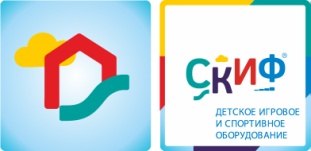 СК 1.01.15 Спортивная серияСК 1.01.15 Спортивная серияСК 1.01.15 Спортивная серияКомплектацияКомплектацияКомплектацияКол-воЕдиница измеренияОбласть применения:Спортивные комплексы предназначены для детей от 3 до 6 лет и выполняют следующие функции: Создают условия, обеспечивающие физическое развитие ребенка, развивающие координацию движений, преодоление страха высоты, ловкость и смелость, чувство коллективизма в массовых играх.1ПолубашниПолубашня выполнена из четырёх клеёных брусьев 100х100 мм, два бруса высотой  300 мм,  другие два высотой 1500 мм, с антискользящим покрытием 780х780 мм, толщиной 18 мм, кромки фанеры тщательно шлифованы, фанера окрашена в коричневый цвет. Отметка пола от планировочной отм.  площадки 320 мм.2шт.2Дугообразный мостМост состоит из металлического сварного каркаса из трубы диаметром 32 мм, полосы  20х4(металл имеет плавные радиусы и тщательную обработку швов, покрыт порошковой краской в синий цвет) и  брусков из антискользящей ламинированной фанеры, размер 780х100х24мм. Общая длина моста 1500мм, ширина 780мм.1штОграждения мостаСварная конструкция из стальных труб диаметром 27 мм и профиля 15х15 мм, размер 600х1500. Металл имеет плавные радиусы и тщательную обработку швов, покрыт порошковой краской в красный цвет. Комплект- 2шт1комплект8Габариты (ДхШхВ), мм780х3060х1250780х3060х1250780х3060х12509Зона безопасности, мм 3780х60603780х60603780х6060